HIMBLETON CE PRIMARY SCHOOL AND NURSERY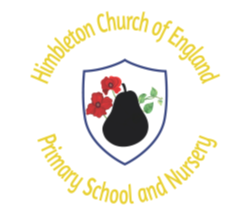 NEIGHT HILLHIMBLETONDROITWICHWORCSWR9 7LETelephone:  01905 391231www.himbleton.worcs.sch.ukHEADTEACHER:   Mrs Gemma Martin								Tuesday 10th October 2023	Dear Parents/Carers of UKS2Worcester City Football ClubOn Saturday 25th November we are pleased to be able to invite 15 children to be match day mascots for Worcester City Football Club. The children will have the opportunity to have a tour of the facilities, visit the 3G pitch for a pre match coaching session, escort the players onto the pitch for the 3pm KO, watch the match, autograph opportunities, take part in a half time penalty shootout and have a complimentary squash after the match in the club house. Arrival is 1:40pm at Worcester City FC, Claines Lane, WR3 7SS where Mrs Beattie and myself will be waiting outside the ground to take you in. CostThis fantastic event is free of chargeClothingAll children are required to wear trainers and bring a pair of permitted footwear to change into (see list on the back). Children should come dressed in their sports kit (either a football kit of their choice or their school PE kit will be fine). Parents and carers are welcome to watch the match or collect at 5pm from Claines Lane. Tickets are £8 for adults, £6 for concessions, £3 for children aged 12-16 available from the Worcester City Football Club website.  Under 12s are free but must be accompanied by a fee paying adult.Places will be allocated on a first come first served basis so please return the slip below if your child would like to be considered. We will contact those who are successful by Friday 20th October 2023. Yours Sincerely, Mrs Rose Worcester City Football ClubI give permission for …………………………………………….. (child’s name) to visit Worcester City Football Club.          Signed:………………………………………………..  	Date: ……………………………….Emergency contact on Saturday 25th November 2023.Name…………………………………			Contact Number……………………………..